EH Bildu NAFARROA talde parlamentarioari atxikitako foru parlamentari Patricia Perales Hurtado andreak idatzizko galdera egin du (PES-00009); horren bidez, honako informazio hau eskatu dio Nafarroako Gobernuari:Zainketen aldeko Foru Itunean ezarri da ekintza zehatzak eta neurgarriak eginen direla zainketak ikusgai egiteko, aitortzeko, partekatzeko eta birbanatzeko.  Horri buruz, parlamentari naizen honek hauxe jakin nahi dut:Zein izanen da 2023rako ekintzen kronograma, itunean finkatu diren eta itunaren xede orokorrari erantzuten dioten lau helburu estrategikoak lortze aldera?Helburuak lortzeko:OE1 - Administrazioek eta administrazioetan zaintza sustatzea, gizonen eta emakumeen arteko egiazko berdintasuna lortzea politika publikoen erdigunean jarrita.OE2 - Zainketek bizitzari eusteko duten balioa aitortzea.OE3 - Emakumeen pobrezia murriztea Nafarroan.OE4 - Nafarroako enpresen eta organizazioen berdintasunarekiko konpromisoa bultzatzea.Foru Itunaren barruan, 2023ko lana honako bi hauen lantaldeen artean garatuko da paraleloki:Foru Ituneko departamentuak edo/eta zuzendaritza nagusiak.Lan-saioak eginen dituzte hilean behin, 2023ko lan-programa abian jartzeko, bai eta prestakuntza-saioak ere 2023ko ekainetik abendura bitarte.Hona 2023an zehar eginen diren ekintzen xehetasunak:Nafarroako gizartea eta herritarrak zainketak direla-eta sentsibilizatzeko komunikazio eta publizitate plan bat kontzeptualizatzea.Komunikazio eta publizitate plan bat taxutzeko parte-hartze prozesua. Foru ituneko entitateek komunikazio-briefing-ari egindako ekarpenak, saio prestatu eta gidatu batean.Komunikazio eta publizitate planaren lehen fasea: kanpainaren sormena eta sentsibilizazio planaren euskarrien definizioa. planeko kontratazioak egin aitzin briefing-a azaltzeko saioak. Departamentuetako zuzendari nagusiei eta buruei hasierako prestakuntza ematea, emakumeen eta gizonen arteko berdintasunaren, zainketen eta Foru Itunaren garapen nahiz funtzionamendu arloan.Irakasleentzako prestakuntza-programa bat taxutzea, haien urteko prestakuntza planetan sartzeko.Administrazioko langile guztientzako prestakuntza-programa bat taxutzea eta NAPIri proposatzea.Zainketen eta emakumeen eta gizonen arteko berdintasunaren arloko prestakuntza-programa bat taxutzea, enpresei zuzendua.Zainketen eta emakumeen eta gizonen arteko berdintasunaren arloko prestakuntza-programa bat taxutzea, kirol arloko entitateei eta langileei zuzendua.Departamentuek herritarrei zuzendutako dirulaguntzak berrikustea, zainketen kontzeptuekin eta Foru Itunarekin bat egiteko.Departamentuek toki entitateei zuzendutako dirulaguntzak berrikustea, zainketen kontzeptuarekin bat egiteko eta toki itunetako neurriekin eta Foru Itunarekin koordinatzeko.Departamentuek herritarrei zuzendutako dirulaguntzak berrikustea, zainketen kontzeptuarekin bat egiteko eta toki itunetako neurriekin eta Foru Itunarekin koordinatzeko. Foru Ituneko gizarte-entitate publiko eta pribatuakLan-saioak eta prestakuntza-saioak eginen dira txandaka 2023ko ekainera bitarte, itunean urte eta erdi baino gehiago lanean daramaten Nafarroako Gobernuko departamentuen edo/eta zuzendaritza nagusien prestakuntza-maila eta itunean 2022ko apiriletik daramatzaten gizarte entitateena parekatzeko.2023ko ekainetik aitzina, bateratu eginen dira ituneko entitateetako eta zuzendaritza nagusietako edo/eta departamentuetako taldeak, entitateak zuzendaritza nagusien edo/eta departamentuen prestakuntza-mailara iristen direnean, Foru Itunean 2021eko maiatzean sartu baitziren.Ondotik, laburpen-taula: Hori guztia jakinarazten dizut, Nafarroako Parlamentuko Erregelamenduaren 194. artikuluan xedatutakoa betez.Iruñean, 2023ko otsailaren 13anLehendakaritzako, Berdintasuneko, Funtzio Publikoko eta Barneko kontseilaria: Javier Remírez Apesteguía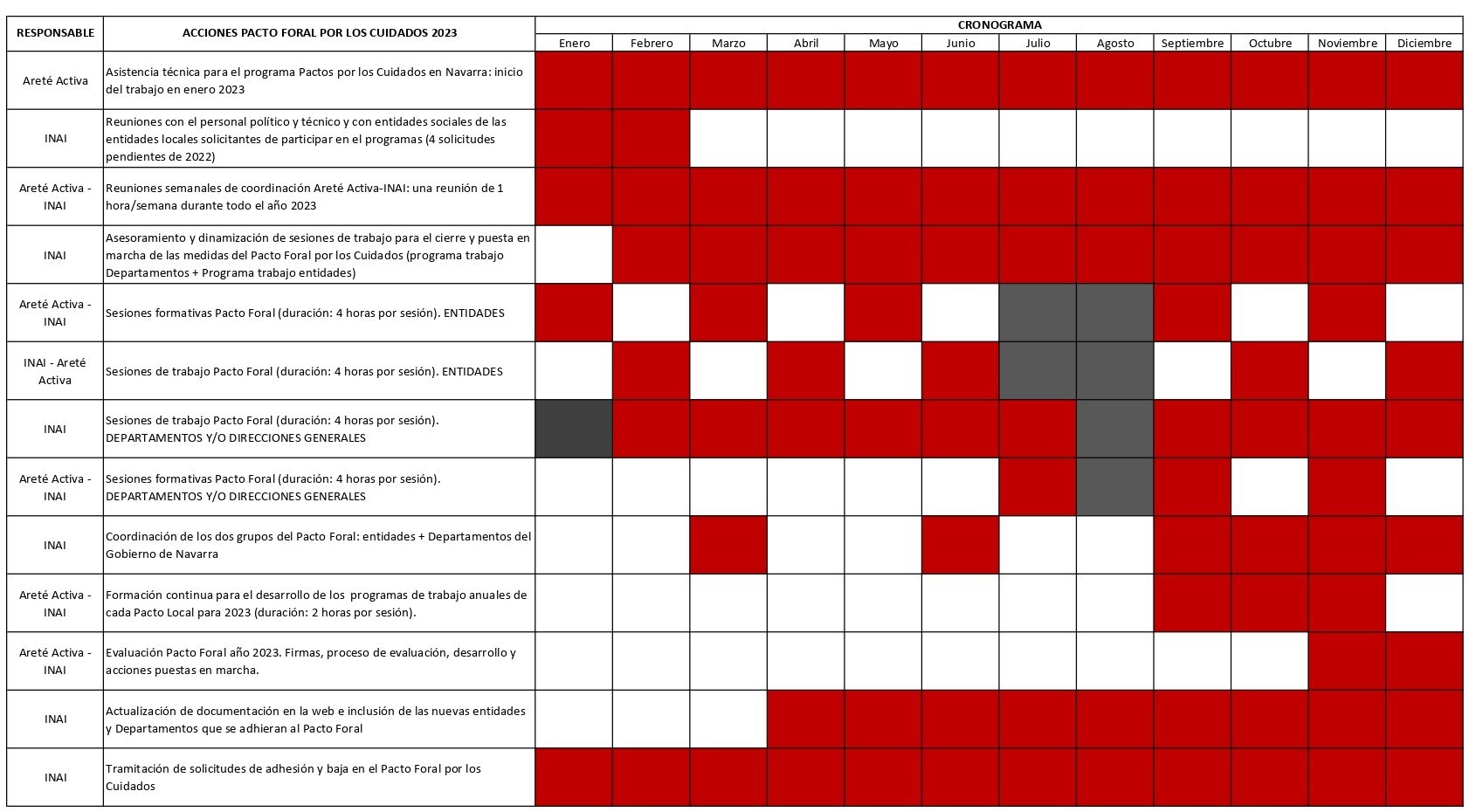 